О проведении проверок по охране труда в 2017 г. в образовательных организациях Республики ТываНа основании Плана работ Регионального отделения Профсоюза работников народного образования и науки РФ по РТ на 2017 год, в целях осуществления контроля  по реализации защитных функций по охране труда в образовательных организациях Республики ТываПРЕЗИДИУМ РОПРОН РФ по РТ ПОСТАНОВЛЯЕТ:Техническому инспектору труда Профсоюза РОПРОН РФ по РТ Баклагиной М.А. провести проверку  в образовательных организациях  Республики Тыва  согласно  утвержденного графика (график прилагается).Председателям  районных (городских) , первичных профсоюзных организаций  оказать содействие в проведении проверок по охране труда и   проведения  семинара  с руководителями образовательных организаций, с ответственными лицами за охрану труда в ОО. Техническому инспектору труда Профсоюза РОПРОН РФ по РТ Баклагиной М.А. информировать об итогах проведения проверок по охране труда в ОО на заседаниях  Президиума.Контроль по выполнению Постановления отставляю за собою.Председатель РОПРОН РФ по РТ                                       Н.О. ОхемчикГрафик проведения проверок по охране труда в образовательных организациях РТ в 1 полугодии 2017 годаЦель:  Осуществление контроля по соблюдению трудового законодательства. Оказание методической и практической помощи.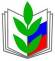 ПРОФСОЮЗ РАБОТНИКОВ НАРОДНОГО ОБРАЗОВАНИЯ И НАУКИ РОССИЙСКОЙ ФЕДЕРАЦИИ(ОБЩЕРОССИЙСКИЙ ПРОФСОЮЗ ОБРАЗОВАНИЯ)РЕГИОНАЛЬНОЕ ОТДЕЛЕНИЕ ПРОФСОЮЗА РАБОТНИКОВ НАРОДНОГО ОБРАЗОВАНИЯ И НАУКИ РОССИЙСКОЙ ФЕДЕРАЦИИ ПО РЕСПУБЛИКИ ТЫВА (РОПРОН РФ  по РТ)ПРЕЗИДИУМПОСТАНОВЛЕНИЕПРОФСОЮЗ РАБОТНИКОВ НАРОДНОГО ОБРАЗОВАНИЯ И НАУКИ РОССИЙСКОЙ ФЕДЕРАЦИИ(ОБЩЕРОССИЙСКИЙ ПРОФСОЮЗ ОБРАЗОВАНИЯ)РЕГИОНАЛЬНОЕ ОТДЕЛЕНИЕ ПРОФСОЮЗА РАБОТНИКОВ НАРОДНОГО ОБРАЗОВАНИЯ И НАУКИ РОССИЙСКОЙ ФЕДЕРАЦИИ ПО РЕСПУБЛИКИ ТЫВА (РОПРОН РФ  по РТ)ПРЕЗИДИУМПОСТАНОВЛЕНИЕПРОФСОЮЗ РАБОТНИКОВ НАРОДНОГО ОБРАЗОВАНИЯ И НАУКИ РОССИЙСКОЙ ФЕДЕРАЦИИ(ОБЩЕРОССИЙСКИЙ ПРОФСОЮЗ ОБРАЗОВАНИЯ)РЕГИОНАЛЬНОЕ ОТДЕЛЕНИЕ ПРОФСОЮЗА РАБОТНИКОВ НАРОДНОГО ОБРАЗОВАНИЯ И НАУКИ РОССИЙСКОЙ ФЕДЕРАЦИИ ПО РЕСПУБЛИКИ ТЫВА (РОПРОН РФ  по РТ)ПРЕЗИДИУМПОСТАНОВЛЕНИЕПРОФСОЮЗ РАБОТНИКОВ НАРОДНОГО ОБРАЗОВАНИЯ И НАУКИ РОССИЙСКОЙ ФЕДЕРАЦИИ(ОБЩЕРОССИЙСКИЙ ПРОФСОЮЗ ОБРАЗОВАНИЯ)РЕГИОНАЛЬНОЕ ОТДЕЛЕНИЕ ПРОФСОЮЗА РАБОТНИКОВ НАРОДНОГО ОБРАЗОВАНИЯ И НАУКИ РОССИЙСКОЙ ФЕДЕРАЦИИ ПО РЕСПУБЛИКИ ТЫВА (РОПРОН РФ  по РТ)ПРЕЗИДИУМПОСТАНОВЛЕНИЕПРОФСОЮЗ РАБОТНИКОВ НАРОДНОГО ОБРАЗОВАНИЯ И НАУКИ РОССИЙСКОЙ ФЕДЕРАЦИИ(ОБЩЕРОССИЙСКИЙ ПРОФСОЮЗ ОБРАЗОВАНИЯ)РЕГИОНАЛЬНОЕ ОТДЕЛЕНИЕ ПРОФСОЮЗА РАБОТНИКОВ НАРОДНОГО ОБРАЗОВАНИЯ И НАУКИ РОССИЙСКОЙ ФЕДЕРАЦИИ ПО РЕСПУБЛИКИ ТЫВА (РОПРОН РФ  по РТ)ПРЕЗИДИУМПОСТАНОВЛЕНИЕ
«15» марта 2017 г.
г. Кызыл
г. Кызыл
г. Кызыл
№ 19№Наименование ООСроки проведенияОтветственные лица1МБДОУ № . Кызыл21 марта.Баклагина М.А.- – ТИТ РОПРОН РФ по РТ,Некрасова И.А. – председатель г.Кызыла,Старовойтова Е.Л. (пред. ПОП), Тумайкина Ю. В. (УОТ)2МБДОУ № . Кызыл23 марта .Баклагина М.А.- – ТИТ РОПРОН РФ по РТ,Некрасова И.А. – председатель г.Кызыла,Биче-оол Лада Ивановна (пред.ПОП)3МБОУ СОШ №1 с. Мугур-Аксы Монгун-Тайгинский кожуунс 27- 30 апреля .Баклагина М.А. – ТИТ РОПРОН РФ по РТ,уполномоченные лица по охране труда  первичных организаций профсоюза,Кечил-оол Е.Ч.- главный специалист по охране  труда МОН РТ4МБОУ СОШ №2 с. Мугур-Аксы Монгун-Тайгинский кожуунс 27- 30 апреля .Баклагина М.А. – ТИТ РОПРОН РФ по РТ,уполномоченные лица по охране труда  первичных организаций профсоюза,Кечил-оол Е.Ч.- главный специалист по охране  труда МОН РТ5МБДОУ  «Хунчугеш»» с. Мугур-Аксы Монгун-Тайгинский кожуунс 27- 30 апреля .Баклагина М.А. – ТИТ РОПРОН РФ по РТ,уполномоченные лица по охране труда  первичных организаций профсоюза,Кечил-оол Е.Ч.- главный специалист по охране  труда МОН РТ6МБДОУ «Сайзанак с. Мугур-Аксы Монгун-Тайгинский кожуунс 27- 30 апреля .Баклагина М.А. – ТИТ РОПРОН РФ по РТ,уполномоченные лица по охране труда  первичных организаций профсоюза,Кечил-оол Е.Ч.- главный специалист по охране  труда МОН РТ7МБДОУ «Хамнаарак» с. Мугур-Аксы Монгун-Тайгинский кожуунс 27- 30 апреля .Баклагина М.А. – ТИТ РОПРОН РФ по РТ,уполномоченные лица по охране труда  первичных организаций профсоюза,Кечил-оол Е.Ч.- главный специалист по охране  труда МОН РТ8МБОУ СОШ  № .Кызыл Апрель2017Баклагина М.А.- – ТИТ РОПРОН РФ по РТ,Некрасова И.А. – председатель г.Кызыла,Филимонова Г.Г. – пред. ПОП9МБОУ СОШ с.Тээли Бай-Тайгинский кожуун10-13 апреля .Баклагина М.А. – ТИТ РОПРОН РФ по РТ,Монгуш С.С. – пред. - ВТИТуполномоченные лица по охране труда  первичных организаций профсоюза,Кечил-оол Е.Ч.- главный специалист по охране  труда МОН РТ10МБДОУ ДС «Белек» Бай-Тайгинский кожуун10-13 апреля .Баклагина М.А. – ТИТ РОПРОН РФ по РТ,Монгуш С.С. – пред. - ВТИТуполномоченные лица по охране труда  первичных организаций профсоюза,Кечил-оол Е.Ч.- главный специалист по охране  труда МОН РТ11МБДОУ «Чаптанчыгбай» с. Тээли Бай-Тайгинский кожуун10-13 апреля .Баклагина М.А. – ТИТ РОПРОН РФ по РТ,Монгуш С.С. – пред. - ВТИТуполномоченные лица по охране труда  первичных организаций профсоюза,Кечил-оол Е.Ч.- главный специалист по охране  труда МОН РТ12МБДОУ «Аян» с. Тээли,  Бай-Тайгинский кожуун10-13 апреля .Баклагина М.А. – ТИТ РОПРОН РФ по РТ,Монгуш С.С. – пред. - ВТИТуполномоченные лица по охране труда  первичных организаций профсоюза,Кечил-оол Е.Ч.- главный специалист по охране  труда МОН РТ13МБОУ ДОД  ДЮСШ с. Тээли, Бай-Тайгинский кожуун10-13 апреля .Баклагина М.А. – ТИТ РОПРОН РФ по РТ,Монгуш С.С. – пред. - ВТИТуполномоченные лица по охране труда  первичных организаций профсоюза,Кечил-оол Е.Ч.- главный специалист по охране  труда МОН РТ14МБОУ СОШ  с. Хандагайты, Овюрский кожуунс 15.05   по 18.05.2017 гБаклагина М.А. – ТИТ РОПРОН РФ по РТ,Монгуш Н.Б. – пред. - ВТИТуполномоченные лица по охране труда  первичных организаций профсоюза,Кечил-оол Е.Ч.- главный специалист по охране  труда МОН РТ15МБДОУ ДС «Чечек», Овюрский кожуунс 15.05   по 18.05.2017 гБаклагина М.А. – ТИТ РОПРОН РФ по РТ,Монгуш Н.Б. – пред. - ВТИТуполномоченные лица по охране труда  первичных организаций профсоюза,Кечил-оол Е.Ч.- главный специалист по охране  труда МОН РТ16МБДОУ «Хунчугеш», Овюрский кожуунс 15.05   по 18.05.2017 гБаклагина М.А. – ТИТ РОПРОН РФ по РТ,Монгуш Н.Б. – пред. - ВТИТуполномоченные лица по охране труда  первичных организаций профсоюза,Кечил-оол Е.Ч.- главный специалист по охране  труда МОН РТ17МБДОУ «Сайзанак», Овюрский кожуунс 15.05   по 18.05.2017 гБаклагина М.А. – ТИТ РОПРОН РФ по РТ,Монгуш Н.Б. – пред. - ВТИТуполномоченные лица по охране труда  первичных организаций профсоюза,Кечил-оол Е.Ч.- главный специалист по охране  труда МОН РТ18МБДОУ «Хамнаарак», Овюрский кожуунс 15.05   по 18.05.2017 гБаклагина М.А. – ТИТ РОПРОН РФ по РТ,Монгуш Н.Б. – пред. - ВТИТуполномоченные лица по охране труда  первичных организаций профсоюза,Кечил-оол Е.Ч.- главный специалист по охране  труда МОН РТ19МБОУ ДО ДЮСШ с.Хову-Аксы Чеди-Хольский район РТМай Баклагина М.А. – ТИТ РОПРОН РФ по РТ,Капошина И.А. - председатель